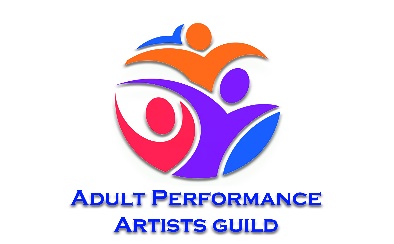 STOP INTERNET SEXUAL EXPLOITATION ACT #SISEASENATE’S COMMERCE, SCIENCE, AND TRANSPORTATION COMMITTEETwitter List for Senators on the CommitteeCreated by APAG President Alana EvansRepublicans-https://twitter.com/SenMikeLeehttps://twitter.com/SenatorWickerhttps://twitter.com/SenJohnThunehttps://twitter.com/RoyBlunthttps://twitter.com/SenTedCruzhttps://twitter.com/SenatorFischerhttps://twitter.com/JerryMoranhttps://twitter.com/SenDanSullivanhttps://twitter.com/sencorygardnerhttps://twitter.com/MarshaBlackburnhttps://twitter.com/sencapitohttps://twitter.com/sentoddyounghttps://twitter.com/SenRonJohnsonhttps://twitter.com/SenMikeLeehttps://twitter.com/SenRickScottDemocratshttps://twitter.com/SenBlumenthalhttps://twitter.com/SenAmyKlobucharhttps://twitter.com/SenatorCantwellhttps://twitter.com/SenBrianSchatzhttps://twitter.com/SenBlumenthalhttps://twitter.com/SenatorBaldwin/https://twitter.com/SenGaryPetershttps://twitter.com/SenatorTomUdallhttps://twitter.com/SenMarkeyhttps://twitter.com/SenDuckworthhttps://twitter.com/SenJackyRosenhttps://twitter.com/senatorsinemahttps://twitter.com/SenatorTester